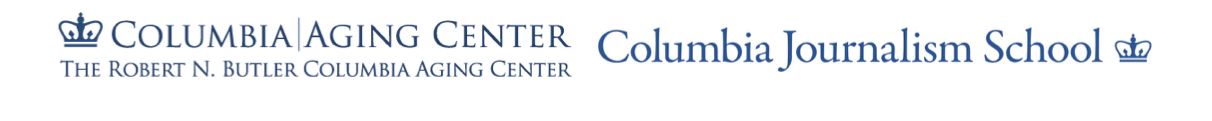 2022 Age Boom AcademyCaregiving and Our Longer Lives: The $500 Billion QuestionDigital library indexed by author/speaker nameThese readings are intended to enhance your experience of the live sessions and to serve as future reference materials as you source articles. Note that many readings will be germane to multiple sessions. An alphabetical-by-author list of background readings is below, followed by a session-by-session listing of recommended readings on the last page. All publications may be downloaded at: https://www.dropbox.com/sh/61j0pq09v52vcdk/AACSsxghlFjKF-5JalKMgRbWa?dl=0BASTING, ANNE & TIMESLIPSFristsch T, Kwak J, Grant S, Lang J, Montgomery RR, Basting AD. Impact of TimeSlips, a creative expression intervention program on nursing home residents with dementia and their caregivers. The Gerontologist, Volume 49, Issue 1, February 2009, Pages 117–127. doi.org/10.1093/geront/gnp008Basting A. Creative care: A revolutionary approach to dementia and elder care. HarperCollins, 2020. (Book)See “Big But Brief” on-demand videos on the Age Boom portal.BEARD, JOHNThiyagarajan JA, Araujo de Carvalho I, Peña-Rosas JP, Chadha S, Mariotti SP, et al. (2019) Redesigning care for older people to preserve physical and mental capacity: WHO guidelines on community-level interventions in integrated care. PLOS Medicine 16(10): e1002948. doi.org/10.1371/journal.pmed.1002948See also “National Academy of Medicine” below.CENTER FOR MEDICARE ADVOCACYStein, JA and Lipschutz DA. Medicare and family caregivers. Center for Medicare Advocacy. June 2020.COTTLE, MICHELLEWill Congress abandon America’s seniors? New York Times opinion piece. June 4, 2021Nobody wants to live in a nursing home. Something’s got to give. New York Times opinion piece. August 1, 2021Getting old is a crisis more and more Americans can’t afford. New York Times opinion piece. August 9, 2021Who will take care of America’s caregivers? New York Times opinion piece. August 12, 2021ESPINOZA, ROBERT & PHICampbell S, Del Rio Drake A, Espinoza R, Scales K. Caring for the future: The power and potential of America’s direct care workforce. PHI. January 21, 2021.Direct care workers in the United States: Key facts. PHI.  2022Essential support: State hazard pay and sick leave policies for direct care workers during Covid-19.FINE, CLAUDIA & eFAMILYCAREPresentation of eFamilyCare, 2022.Brochure, 2021.FRIED, LINDA P.See “National Academy of Medicine” below.Fried, L. Investing in health to create a third demographic dividend. The Gerontologist, 2016.Fried L. A social model for health promotion for an aging population: Initial evidence on the Experience Corps model. Journal of Urban Health, March 2004.FULLER, JOSEPHFuller J and Raman M. The caring company: How employers can help employees manage their caregiving responsibilities — while reducing costs and increasing productivity, AEI: American Enterprise Institute for Public Policy Research. 2019. GRABOWSKI, DAVIDGrabowski DC. The future of long-term care requires investment in both facility and home-based services. Nature Aging 1, 10–11 (2021). doi.org/10.1038/s43587-020-00018-y.LINK, GREG & HHS ADMINISTRATION FOR COMMUNITY LIVING (RAISE ACT)Recognize, Assist, Include, Support & Engage Family Caregivers Act of 2017. Public Law 115-119, 115th Congress. HR 3759.Recognize, Assist, Include, Support, & Engage (RAISE) Family Caregivers Act Initial Report to Congress. RAISE Family Caregiving Advisory Council with assistance from Administration for Community Living, HHS. September 20212022 National Strategy to Support Family Caregivers developed by the RAISE Act Family Caregiving Advisory Council & The Advisory Council to Support Grandparents Raising Grandchildren with technical assistance from Administration for Community Living, HHS. September 21, 2022First Principles: Cross-Cutting Considerations for Family Caregiver Support2022 National Strategy to Support Family Caregivers: Federal Actions2022 National Strategy to Support Family Caregivers: Actions for States, Communities, and OthersLONG-TERM CARE POLLLong-term care in America: Americans want to age at home. The AP-NORC Center for Public Affairs Research. May 2021.NATIONAL ACADEMY OF MEDICINE National Academy of Medicine. 2022. Global roadmap for healthy longevity. Washington, DC: The National Academies Press. doi.org/10.17226/26144.NB: WE have excerpted the Long Term Care/Caregiving section of the report as a separate document in addition to the full report in our library.OLSEN, JENNIFER & ROSALYNN CARTER INSTITUTE FOR CAREGIVERSRecalibrating for caregivers: Recognizing the public health challenge. 2020.Working while caring: A national survey of caregiver stress in the U.S. workforce. September 28, 2021.Invisible overtime: What employers need to know about caregivers. January 2022.Shepherd-Banigan M, Jones KA, Sullivan C, Wang K, Clark AG, Van Houtven C, Olsen JM. Individual and program characteristics may drive variability in outcomes after caregivers participate in a tailored support intervention. Journal of Applied Gerontology. 2022 Aug;41(8):1960-1970. doi: 10.1177/07334648221091564.PICARD, MARTINPicard M. Energy transduction and the mind–mitochondria connection. Biochemist (London) August 30, 2022; 44 (4): 14–18. doi: doi.org/10.1042/bio_2022_118Picard, M. Why do we care more about disease than health?. Phenomics 2, 145–155. 2022. doi.org/10.1007/s43657-021-00037-8.Picard M, Prather AA, Puterman E, Cuillerier A, Coccia M, Aschbacher K, Burelle Y, Epel ES. A mitochondrial health index sensitive to mood and caregiving stress. Biological Psychiatry. 2018 Jul 1;84(1):9-17. doi: 10.1016/j.biopsych.2018.01.012. Epub 2018 Feb 3.Picard M, McEwen BS. Psychological stress and mitochondria: A systematic review. Psychosomatic Medicine. 2018 Feb/Mar;80(2):141-153. doi: 10.1097/PSY.0000000000000545.POO, AI-JENHow long will the U.S. continue to disrespect its caregivers? New York Times guest essay. August 17, 2022PRUDENTIALPrudential’s Pulse of the American Worker Survey series explores perceptions on topics, trends and issues impacting Americans' finances, work lives and benefits.May 2021: Post-Pandemic Work & LifeNovember 2020: The Road to Resiliency-The Role of the WorkplaceMarch 2019: Addressing Financial InsecurityApril 2018: Financial Wellness – A Driver of ProsperityREINHARD, SUSAN & AARP, AARP PUBLIC POLICY INSTITUTECaregiving out-of-pocket costs study. June 2021Reinhard S, Caldera S, Burke E and Cromer T. Family caregiver considerations for the future of hospital at home programs. Washington, DC: AARP Public Policy Institute, August 2022. doi.org/10.26419/ppi.00171.001.AARP and National Alliance for Caregiving. Caregiving in the United States 2020. Washington, DC: AARP. May 2020. doi.org/10.26419/ppi.00103.001 (Full folder here)Reinhard, Susan C. and Edem Hado. LTSS Choices: Small-House Nursing Homes. Washington, DC: AARP Public Policy Institute, January 6, 2021. https://doi.org/10.26419/ppi.00126.001Reinhard, Susan C. LTSS Choices: A Series on Transforming Long-Term Services & Supports. Washington, DC: AARP Public Policy Institute, December 4, 2020. https://doi.org/10.26419/ppi.00124.001Reinhard, Susan C., Ari Houser, Kathleen Ujvari, Claudio Gualtieri, Rodney Harrell, Paul Lingamfelter, and Julia Alexis. Advancing Action, 2020: A State Scorecard on Long-Term Services and Supports for Older Adults, People with Physical Disabilities, and Family Caregivers. Washington, DC: AARP Public Policy Institute, September 24, 2020. https://www.longtermscorecard.org/2020-scorecard/Reinhard, Susan C. Lynn Friss Feinberg, Ari Houser, Rita Choula, and Molly Evans. Valuing the Invaluable: 2019 Update – Charting a Path Forward. Washington, DC: AARP Public Policy Institute, November 2019. https://doi.org/10.26419/ppi.00082.001Reinhard, Susan C., Heather M. Young, Carol Levine, Kathleen Kelly, Rita Choula, and Jean Accius. Home Alone Revisited. Washington, DC: AARP Public Policy Institute, April 2019. https://doi.org/10.26419/ppi.00086.001RESENDEZ, JASON & NATIONAL ALLIANCE FOR CAREGIVINGNovember 2021 National Report: Caregiving in a diverse America - Beginning to understand the systemic challenges facing family caregivers.AARP and National Alliance for Caregiving. Caregiving in the United States 2020. Washington, DC: AARP. May 2020. doi.org/10.26419/ppi.00103.001 (Full folder here)ROBINSON-LANE, SHERIARobinson-Lane SG, Zhang X, Patel A. Coping and adaptation to dementia family caregiving: A pilot study, Geriatric Nursing, Volume 42, Issue 1, 2021, Pages 256-261, ISSN 0197-4572. doi.org/10.1016/j.gerinurse.2020.08.008.See “Big But Brief” on-demand videos on the Age Boom portal.ROWE, JOHNRowe JW. The US eldercare workforce is falling further behind. Nature Aging 1, 327–329 (2021). doi.org/10.1038/s43587-021-00057-z.See also “National Academy of Medicine” above..RUSH CENTER FOR EXCELLENCE IN AGINGStanley P and Lange-Maia B. A collaborative report on the aging undocumented population of Illinois. Chicago, IL. Rush Center for Excellence in Aging. 2020.SCHALL, JOHN & CAREGIVER ACTION NETWORKSee “Big But Brief” on-demand videos on the Age Boom portal.SCHUBERT, DERENDA & BRIDGE MEADOWS2021 Bridge Meadows impact report.Feldman, S., Schubert, D., Moseley, R., & Magnuson, L. It takes a multigenerational village to raise foster kids. Stanford Social Innovation Review. 2021. doi.org/10.48558/N7QQ-VJ12Schubert, D. Housing policy should stop creating competition between young and old. The Hill, April 14, 2020.See “Big But Brief” on-demand videos on the Age Boom portal.SPAN, PAULAThe quiet cost of family caregiving. The New Old Age. New York Times, September 4, 2022.STONE, ROBYN & LEADINGAGEWeller C, Almeida B, Cohen M, and Stone RI. Opening doors to aging services. Executive Summary. 2021.Stone RI and Bryant N. Feeling valued because they are valued: A vision for professionalizing the caregiving workforce in the field of long-term services and supports. LeadingAge LTSS Center @UMass Boston. July 2021.Spetz J, Stone RI, Chapman SA, Bryant N. Home and community-based workforce for patients with serious illness requires support to meet growing needs. Health Affairs, 2019 38:6, 902-909. doi.org/10.1377/hlthaff.2019.00021Stone RI and Bryant NS. The future of the Home Care Workforce: Training and Supporting Aides as Members of Home-Based Care Teams. Journal of the American Geriatrics Society, 67: S444-S448.  2019. doi.org/10.1111/jgs.15846Making care work pay.TOM, SARAHSee “Big But Brief” on-demand videos on the Age Boom portal.TRUSKINOVSKY, YULYAMommaert C, Truskinovsky Y. The Cyclicality of Informal Care. Journal of Health Economics, 71, 2020.Truskinovsky Y. Employment shocks, unemployment insurance and caregiving.” Research brief. University of Wisconsin Madison, Center for Financial Security, 2021.Maestas N, Messel M, and Truskinovsky Y. Caregiving and labor supply: New evidence from administrative data. 2022.See “Big But Brief” on-demand videos on the Age Boom portal.WOLFF, JENNIFERFreedman VA and Wolff JL. The AEI-Brookings working group report on paid leave for caregiving: Issues and answers. AEI-Brookings Paid Leave Project. November 2020.Wolff JL, Spillman BC, Freedman VA, Kasper JD. A national profile of family and unpaid caregivers who assist older adults with health care activities. JAMA Internal Medicine. 2016 Mar;176(3):372-9. doi: 10.1001/jamainternmed.2015.7664.Burgdorf J, Roth DL, Riffin C, Wolff JL. Factors associated with receipt of training among caregivers of older adults. JAMA Internal Medicine. 2019;179(6):833–835. doi:10.1001/jamainternmed.2018.8694Wolff JL, Freedman VA, Mulcahy JF, Kasper JD. Family caregivers’ experiences with health care workers in the care of older adults with activity limitations. JAMA Network Open. 2020;3(1):e1919866. doi:10.1001/jamanetworkopen.2019.19866Keita Fakeye MB, Samuel LJ, Drabo EF, Bandeen-Roche K, Wolff JL. Caregiving-related work productivity loss among employed family and other unpaid caregivers of older adults. Value Health. 2022 Aug 13:S1098-3015(22)02069-1. doi: 10.1016/j.jval.2022.06.014.2022 Age Boom AcademyCaregiving and Our Longer Lives: The $500 Billion QuestionDigital LibrarySession-by-session highlightsBelow are recommended readings for each day, culled from the materials listed above.THURSDAY, OCTOBER 13, 11AM-1PM ET Session I: Welcome and Demographic FramingDownload readings folder here.FRIDAY, OCTOBER 14, 11AM-1PM ETSession II: The CostsDownload readings folder here.THURSDAY, OCTOBER 20, 11AM-1PM ETSession III: Workplace Equity and Health FuturesDownload readings folder here.FRIDAY, OCTOBER 21, 11AM-1PM ETSession IV: The PoliciesDownload readings folder here.